令和○○年○○月○○日 　○○運送株式会社○○営業所所長　○　○　○　○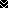 